                                           Detroit Wayne Integrated Health Network  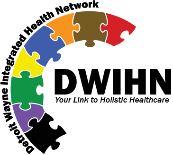                  AUTISM BEHAVIORAL HEALTH TREATMENT BENEFIT         COMPRENSIVE DIAGNOSTIC EVALUATION & RE-EVALUATION FORM Evaluation Date:  ______________    Member Name: 	_______________ 	 	 	 	  Medicaid #:___ 	_____________ 	_____________ Provider: ____________________________________  Evaluator Name/Credentials:  ________________________________________________________________________ Tools Administered: ADOS-2 ☐    ADI-R ☐   Cognitive ☐   Adaptive ☐   DD-GAS ☐ Other: ____________________________ ADOS-2 Module Administered: Todd A☐    Todd B ☐   Mod 1A☐     Mod 1B ☐   Mod 2A☐    Mod 2B☐    Mod 3☐ Mod 4☐ ADOS-2 Overall Total Score:  _ ________   	 	 	DD-GAS Total Score: _____________ *Mod. 4 Only: Communication Score: ________ Social Interaction Score: ________ Comm. + Soc.Int Score: _________  Diagnosis / ADOS-2 Classification: ☐ Autism Disorder  (Comprehensive)                             	 	 	☐Autism Spectrum Disorder                                               (Focused)                 ☐ Non-SpectrumMedical Necessity Criteria for this child:  Currently demonstrates substantial functional impairment in social communication and social interaction across multiple contexts, Lack of:  Currently demonstrates substantial restricted, repetitive and stereotyped patterns of behavior, interests, and activities, as manifested by the following:   Date Feedback Session Completed with Family: ___________________ Case Action Requested: ☐ Not Qualified   ☐ Evaluation Only ☐   Enrollment into ASD Benefit      Name of Person Submitting & Date of Submission:_____________________________________________________________Social-emotional reciprocity, ranging, for example, from abnormal social approach and failure of normal back and-forth conversation; to reduced sharing of interests, emotions, or affect; to failure to initiate or respond to social interactions.  Nonverbal communicative behaviors used for social interaction, ranging, for example, from poorly integrated verbal and nonverbal communication; to abnormalities in eye contact and body language or deficits in understanding and use of gestures; to a total lack of facial expressions and nonverbal communication.  Developing, maintaining, and understanding relationships, ranging, for example, from difficulties adjusting behavior to suit various social contexts; to difficulties in sharing imaginative play or in making friends; to absence of interest in peers.  Stereotyped or repetitive motor movements, use of objects, or speech (e.g., simple motor stereotypies, lining up toys or flipping objects, echolalia, idiosyncratic phrases).  Insistence on sameness, inflexible adherence to routines, or ritualized patterns or verbal nonverbal behavior (e.g., extreme distress at small changes, difficulties with transitions, rigid thinking patterns, greeting rituals, need to take same route or eat food every day).  Highly restricted, fixated interests that are abnormal in intensity or focus (e.g., strong attachment to or preoccupation with unusual objects, excessively circumscribed or perseverative interest).  Hyper- or hypo activity to sensory input or unusual interests in sensory aspects of the environment (e.g., apparent indifference to pain/temperature, adverse response to specific sounds or textures, excessive smelling or touching of objects, visual fascination with lights or movement).  